TRƯỜNG ĐẠI HỌC NHA TRANG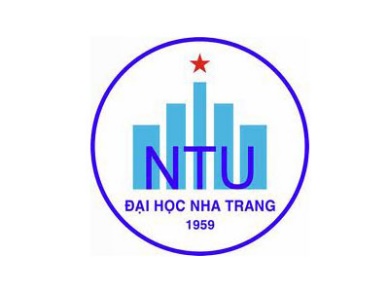 Khoa: KỸ THUẬT GIAO THÔNGBộ môn: KỸ THUẬT TÀU THỦYĐỀ CƯƠNG HỌC PHẦN(Kèm theo Quyết định số:1213/QĐ-ĐHNT, ngày 16 tháng 11   năm 2021 của Hiệu trưởng Trường Đại học Nha Trang)1. Thông tin về học phần:Tên học phần:		-Tiếng Việt:  LẮP ĐẶT VÀ BẢO DƯỠNG THIẾT BỊ NĂNG LƯỢNG TÀU THỦY - Tiếng Anh: INSTALLATION AND MAINTENANCE OF SHIP ENERGY EQUIPMENT	Mã học phần:		Số tín chỉ:	3(3-0)		Đào tạo trình độ: Đại học					Học phần tiên quyết: Động cơ đốt trong	2. Mô tả học phần: 	    	Học phần cung cấp cho người học kiến thức và kỹ năng cơ bản về công nghệ lắp đặt và sửa chữa các máy móc cơ khí nói chung và thiết bị năng lượng tàu thủy nói riêng, bao gồm các nội dung như các dạng hao mòn và hư hỏng thường gặp, phương pháp và thiết bị kiểm tra, lắp đặt và sửa chữa máy giúp người học xây dựng quy trình công nghệ và giám sát thực hiện việc kiểm tra, sửa chữa máy chính, máy và thiết bị phụ, hệ trục và chân vịt tàu thủy.   3.Mục tiêu:	   	Học phần cung cấp cho người học có kiến thức và kỹ năng cần thiết nhằm phục vụ công việc chuyên môn về kiểm tra tình trạng thiết bị năng lượng, lập hồ sơ kỹ thuật hệ động lực tàu thủy, cân chỉnh lắp đặt máy chính và hệ trục cũng như xây dựng quy trình công nghệ và giám sát thực hiện việc lắp đặt và sửa chữa thiết bị năng lượng tàu thủy.4. Chuẩn đầu ra (CLOs): Sau khi học xong học phần, người học có thể:    a) Phân biệt và giải thích cơ chế các dạng hao mòn, hư hỏng máy, xác định giới hạn hao mòn thiết bị năng lượng tàu thủy;    b) Lựa chọn phương pháp và thiết bị để lắp đặt và sửa chữa thiết bị năng lượng tàu thủy;    c) Xây dựng qui trình công nghệ lắp đặt và sửa chữa thiết bị năng lượng tàu thủy;5. Ma trận tương thích giữa Chuẩn đầu ra học phần với Chuẩn đầu ra CTĐT ngành Kỹ thuật tàu thủy;6. Nội dung:7. Phương pháp dạy học:8. Đánh giá kết quả học tập:9. Tài liệu dạy học:Ngày cập nhật: 22/02/2022	CHỦ NHIỆM HỌC PHẦN	                    TRƯỞNG BỘ MÔN	(Ký và ghi họ tên)	                    (Ký và ghi họ tên)                  Lê Xuân ChíBAN CHỦ NHIỆM CTĐT(Ký và ghi họ tên)CĐR HP (CLOs)CĐR CTĐT (PLOs)CĐR CTĐT (PLOs)CĐR CTĐT (PLOs)CĐR CTĐT (PLOs)CĐR CTĐT (PLOs)CĐR CTĐT (PLOs)CĐR CTĐT (PLOs)CĐR CTĐT (PLOs)CĐR CTĐT (PLOs)CĐR CTĐT (PLOs)CĐR HP (CLOs)12345678910axxxxbxxxcxxTT.Chủ đềNhằm đạt CLOsSố tiếtSố tiếtTT.Chủ đềNhằm đạt CLOsLTTH11.11.21.3Hao mòn và hư hỏng máy Khái niệm, phân loại hao mòn, hư hỏng máyCơ chế hao mòn do ma sátGiới hạn hao mòn chi tiết và cặp lắp ghépa522.12.22.3Phương pháp và thiết bị kiểm traQuy trình và dụng cụ tháo, lắp máyPhương pháp và thiết bị kiểm tra trực tiếpPhương pháp kiểm tra gián tiếpa,b533.13.23.33.4Quy trình công nghệ sửa chữa máy chính Sửa chữa bộ khung động cơSửa chữa các cặp lắp ghép chính của động cơ: Sửa chữa piston và sơ mi xy lanh; Trục khuỷu và ổ đỡSửa chữa hệ thống phân phối khí và nhiên liệub,c1544.14.2 Quy trình công nghệ sửa chữa các thiết bị phụ Sửa chữa bơm Sửa chữa máy nénb,c1055.15.2Quy trình công nghệ sửa chữa hệ trục và chân vịtSửa chữa hệ trục tàuSửa chữa chân vịtb,c566.16.2Lắp đặt cân chỉnh máy chính và hệ trụcCăng tim và chỉnh tâm hệ động lựcChỉnh tâm và lắp đặt máy chínhb,c15TT.Phương pháp dạy họcÁp dụng cho chủ đềNhằm đạt CLOs1Thuyết giảng, thảo luận1,2,3,4,5,6a,b,c2Seminar3,4,5,6b,cTT.Hoạt động đánh giáNhằm đạt CLOsTrọng số (%)1Đánh giá quá trìnha,b,c202Thi giữa kỳa,b,303Thi cuối kỳb,c50TT.Tên tác giảTên tài liệuNăm xuất bảnNhà xuất bảnĐịa chỉ khai thác tài liệuMục đích sử dụngMục đích sử dụngTT.Tên tác giảTên tài liệuNăm xuất bảnNhà xuất bảnĐịa chỉ khai thác tài liệuTài liệu chínhTham khảo1Phùng Minh Lộc,Hồ Đức TuấnSửa chữa TBNL tàu thuỷ2014ĐHNTKhoa KTGTx2Nguyễn Đăng CườngLắp ráp, sửa chữa thiết bị tàu thuỷ2000KHKTThư việnx3Phùng Minh Lộc,Lê Xuân ChíĐộng cơ đốt trong tàu thủy2015ĐH Nha TrangThư viện,Khoa KTGTx4Phùng Minh LộcMai Sơn HảiCấu tạo và sửa chữa ĐCĐT2007ĐH Nha TrangThư việnKhoa KTGTx5Nguyễn Đình LongTrang bị động lực tàu thủy2017ĐH Nha TrangThư việnx